RESULTADO – TOMADA DE PREÇONº202229EM28356HEMUO Instituto de Gestão e Humanização – IGH, entidade de direito privado e sem fins lucrativos,classificado como Organização Social, vem tornar público o resultado da Tomada de Preços,com a finalidade de adquirir bens, insumos e serviços para o HEMU - Hospital Estadual daMulher, com endereço à Rua R-7, S/N, Setor Oeste, Goiânia, CEP: 74.125-090.Bionexo do Brasil LtdaRelatório emitido em 13/09/2022 11:09CompradorIGH - Hospital Materno Infantil (11.858.570/0002-14)AV. PERIMETRAL, ESQUINA C/ RUA R7, SN - SETOR COIMBRA - GOIÂNIA, GO CEP: 74.530-020Relação de Itens (Confirmação)Pedido de Cotação : 240736823COTAÇÃO Nº 28356 - MATERIAL DE MANUTENÇÃO - HEMU SET/2021Frete PróprioObservações: *PAGAMENTO: Somente a prazo e por meio de depósito em conta PJ do fornecedor. *FRETE: Só serão aceitas propostas com frete CIF epara entrega no endereço: RUA R7 C/ AV PERIMETRAL, SETOR COIMBRA, Goiânia/GO CEP: 74.530-020, dia e horário especificado. *CERTIDÕES: AsCertidões Municipal, Estadual de Goiás, Federal, FGTS e Trabalhista devem estar regulares desde a data da emissão da proposta até a data dopagamento. *REGULAMENTO: O processo de compras obedecerá ao Regulamento de Compras do IGH, prevalecendo este em relação a estes termosem caso de divergência O CODIGO 40372 (JOGO DE BATENTES DE MADEIRA ) POR GENTILEZA SOLICITAR A MEDIDA 90 CM, QUALQUE DUVIDALIGAR PARA O COORDENADOR DA MANUTENCAO PARA ESCLARECER AS DUVIDASTipo de Cotação: Cotação EmergencialFornecedor : Todos os FornecedoresData de Confirmação : TodasFaturamentoMínimoValidade daPropostaCondições dePagamentoFornecedorPrazo de EntregaFrete ObservaçõesFERRAGISTA AREIAO EIRELIGOIÂNIA - GOMaria Salette Bastos - (62) 3285-3 dias apósconfirmação1R$ 0,000008/09/202230 ddlCIFnull2000areiaofer@gmail.comMais informaçõesProgramaçãode EntregaPreçoUnitário FábricaPreçoValorTotalProdutoCódigoFabricante Embalagem Fornecedor Comentário JustificativaRent(%) QuantidadeUsuárioRosana DeOliveiraMouraBARRA DEAPOIO 80CMMETAL -BARRA DE APOIO80 CM METALCROMADOFERRAGISTAAREIAOEIRELIR$R$R$1246867--UNIDADEnullnull--14 Unidade97,0000 0,00001.358,0000DIVERSOS06/09/202208:53DISCO DECORTEDIAMANTADOSEGMENTADO UNIDADECONCRETO 4110 X 20 MMRosana DeOliveiraMouraDISCO DE CORTEDIAMANTADOSEGMENTADOCONCRETO 4 110X 20 MMFERRAGISTAAREIAOEIRELIR$R$R$150,00006344210 -115,0000 0,000006/09/202208:53-DIVERSOSDISCODIAMANTADOTURBO 4-1/2 X7/8GRANITO ERosana DeOliveiraMouraDISCODIAMANTADOTURBO BODA DIVERSOSDIVERSOS -DIVERSOSFERRAGISTAAREIAOEIRELIR$R$R$105,0000345623826403724037663437----nullnullnullnull----10 Unidade2 Unidade2 Unidade80 -110,5000 0,0000-MARMORE -UNIDADE06/09/202208:53Rosana DeOliveiraMouraJOGO DEJOGO DEBATENTES DEMADEIRA 210 X 14CM - UNIDADEBATENTES DEMADEIRA 210 UNIDADEX 14 CM -FERRAGISTAAREIAOEIRELIR$R$R$570,0000285,0000 0,000006/09/2022DIVERSOS08:53Rosana DeOliveiraMouraJOGO DEGUARNICAOALISAR PARAPORTA COM -UNIDADEjogo de alisarpara portamadeira -indefinido -madeiraFERRAGISTAAREIAOEIRELIR$R$R$310,0000UNIDADEUNIDADE155,0000 0,000006/09/202208:53PISO TATILALERTA EMCONCRETOAMARELO 25X 25 CM -Rosana DeOliveiraMouraPISO TATILALERTA EMCONCRETOAMARELO 25 X 25CMFERRAGISTAAREIAOEIRELIR$R$R$960,000012,0000 0,000006/09/202208:53DIVERSOSPISO TATILDIRECIONALEMCONCRETOAMARELO 25X 25 CM -DIVERSOSRosana DeOliveiraMouraPISO TATILDIRECIONAL EMCONCRETOAMARELO 25 X 25CMFERRAGISTAAREIAOEIRELIR$R$R$960,0000763438--UNIDADEUNIDADEnullnull--80 Unidade12,0000 0,000006/09/202208:53Rosana DeOliveiraMouraPORTA DEMADEIRA.90X2.10M -DIVERSOSPORTA LISA DEMADEIRA BRANCA 63439FERRAGISTAAREIAOEIRELIR$R$R$576,0000892 Unidade0288,0000 0,000090 X 210 CM06/09/202208:53Rosana DeOliveiraMouraSOLEIRACORUMBA 90X 14 CM -SOLEIRACORUMBA 90 X 14 63411CMFERRAGISTAAREIAOEIRELIR$R$R$160,0000--UNIDADELATAnullnull--2 Unidade3 Litro80,0000 0,0000DIVERSOS06/09/202208:5310TINTA ACRILICA 32419FOSCA BRANCONEVE 18L ->TINTAACRILICAFOSCAFERRAGISTAAREIAOEIRELIR$R$R$Rosana De1.338,0000 OliveiraMoura446,0000 0,0000ACABAMENTOBRANCO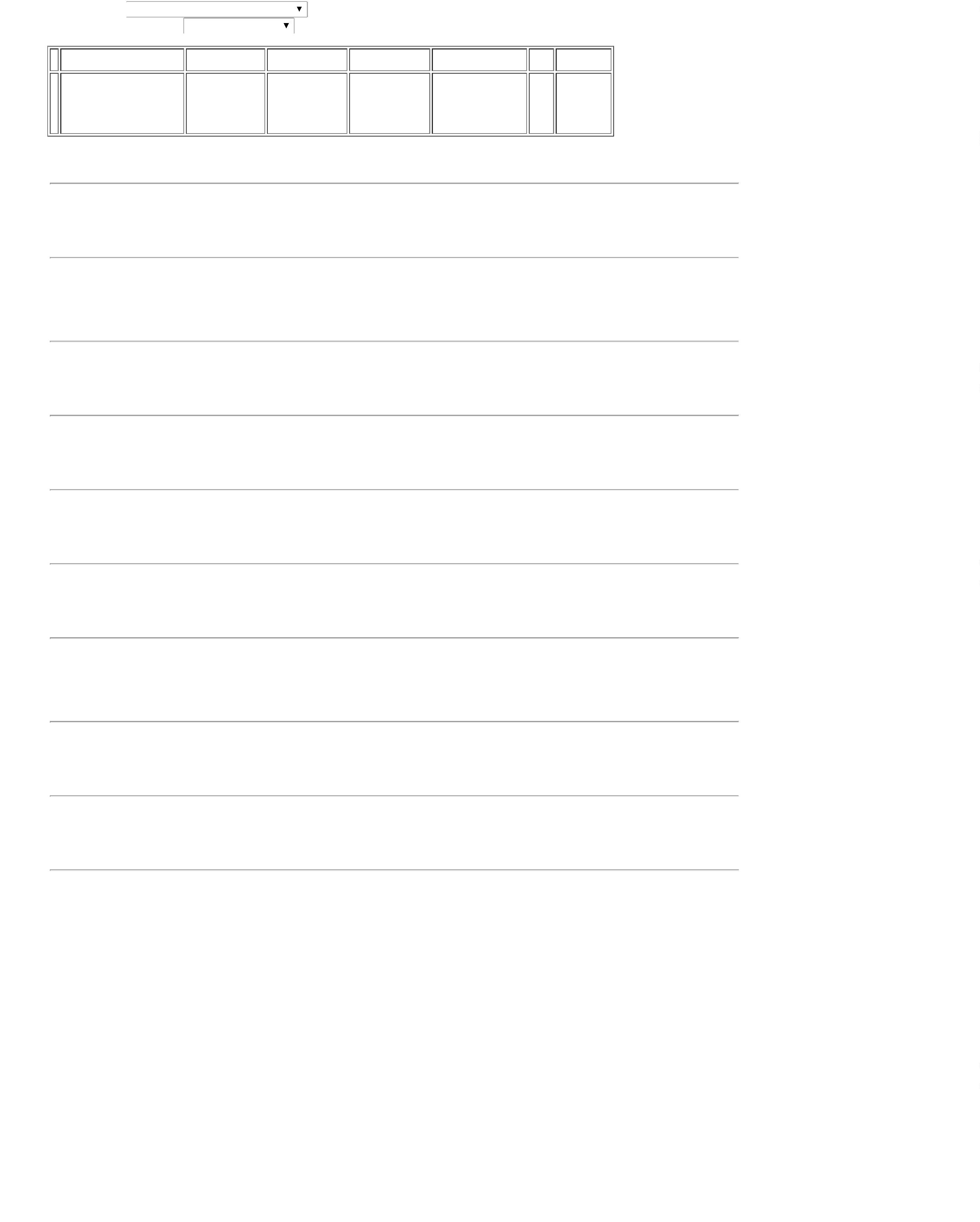 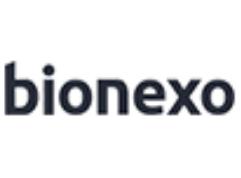 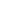 FOSCO -RENDIMENTOMINIMO DE 500M²POR DEMAO -AREA INDICADAINTERNO ENEVE 18L -> -ACABAMENTOFOSCO - . - .06/09/202208:53EXTERNO -QUANTIDADE DEDEMAOS DE DUASA TRES DEMAOS -MODO DEDILUICAOADICIONAR 80%DE AGUA POTAVELNA PRIMEIRADEMAO E ASDEMAIS. DILUIRCOM 50% DEAGUA - TEMPOAPROXIMADO DESECAGEM AOTOQUE (30MINUTOS). ENTREDEMAOS (4HORAS) E FINAL(4 HORAS). -MARCA A TITULODE REFERENCIACORAL OUEQUIVALENTE -LATA 18LTINTA ACRILICASEMI BRILHOBRANCO NEVEAPROX. 18L ->SEMIBRILHO ->AGUA, RESINA ÁBASE DEDISPERSÃOAQUOSA DECOPOLÍMEROSESTIRENO-ACRILICO,FUNGICIDA EBACTERICIDA ÁBASE DEISOTIAZOLINONASTINTA-VALIDADEACRILICASEMI BRILHOBRANCOMINIMA: 2 ANOS -DILUIÇÃO:Rosana DeOliveiraMouraMINIMA 30%PARA PINTURASOBRE MASSACORRIDA,ACRILILA,DRYWALL OUGESSO -SUPERIOR Á 300M2/DEMÃO.-TINTA ESPECIFICAPARA USO EMAMBIENTESNEVE APROX.18L ->SEMIBRILHO - UNIDADE> AGUA,RESINA ABASE DEDISPERSAOAQUOSA -DIVERSOSFERRAGISTAAREIAOEIRELIR$R$R$1125942-null-5 Unidade634,0000 0,00003.170,000006/09/202208:53INTERNO EEXTERNO,SECAGEM TOQUE;2HORAS,SECAGEM DEMÃOHORAS, NÃO4DEVE POSSUIRCHEIRO,ACABAMENTOPROTETIVO ACONTAMIÇAO -UNITotalParcial:R$2210.010.09.657,0000Total de Itens da Cotação: 11Total de Itens Impressos: 11TotalGeral:R$9.657,0000Clique aqui para geração de relatório completo com quebra de página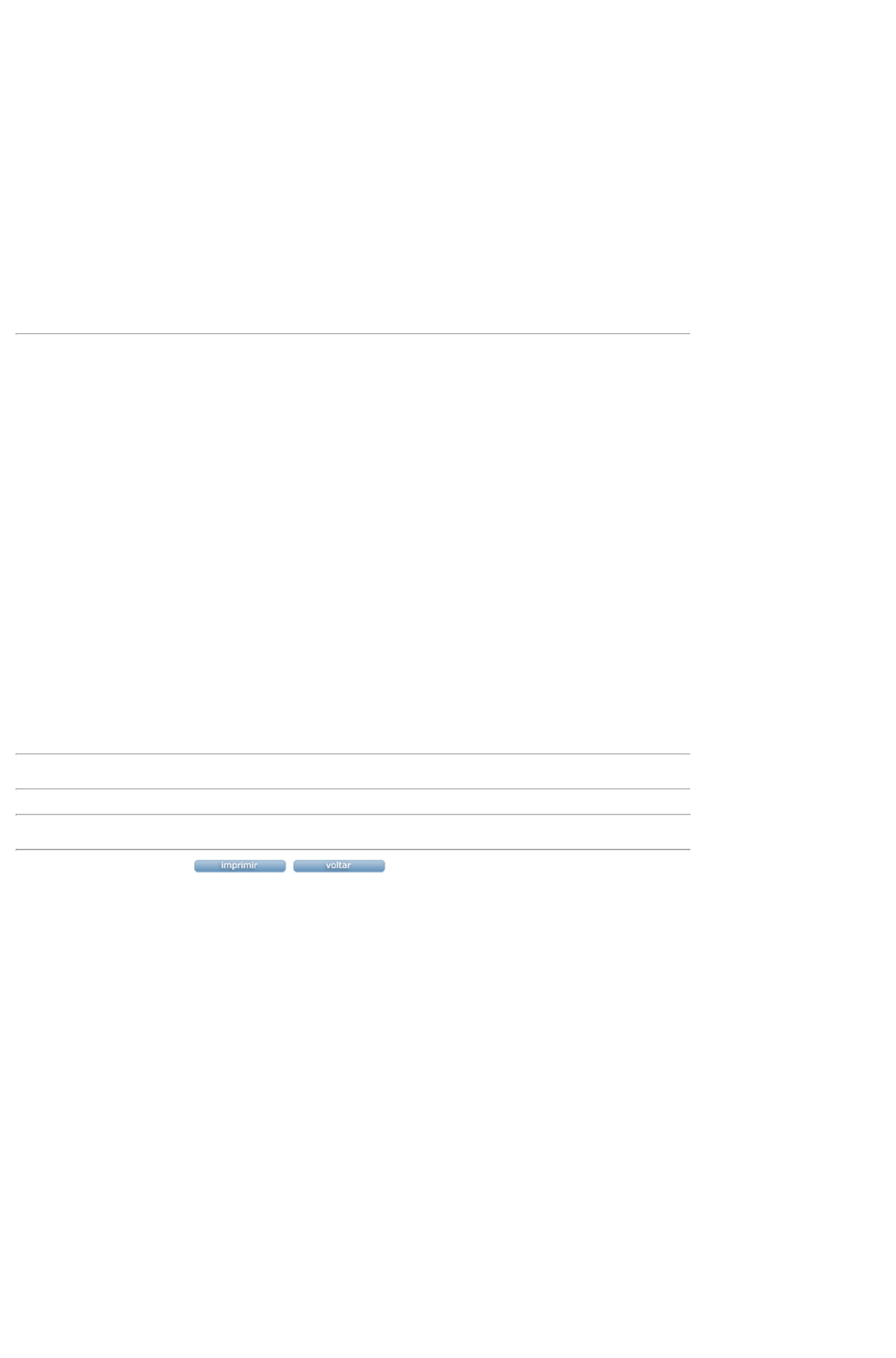 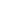 